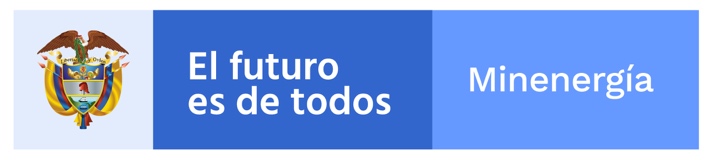 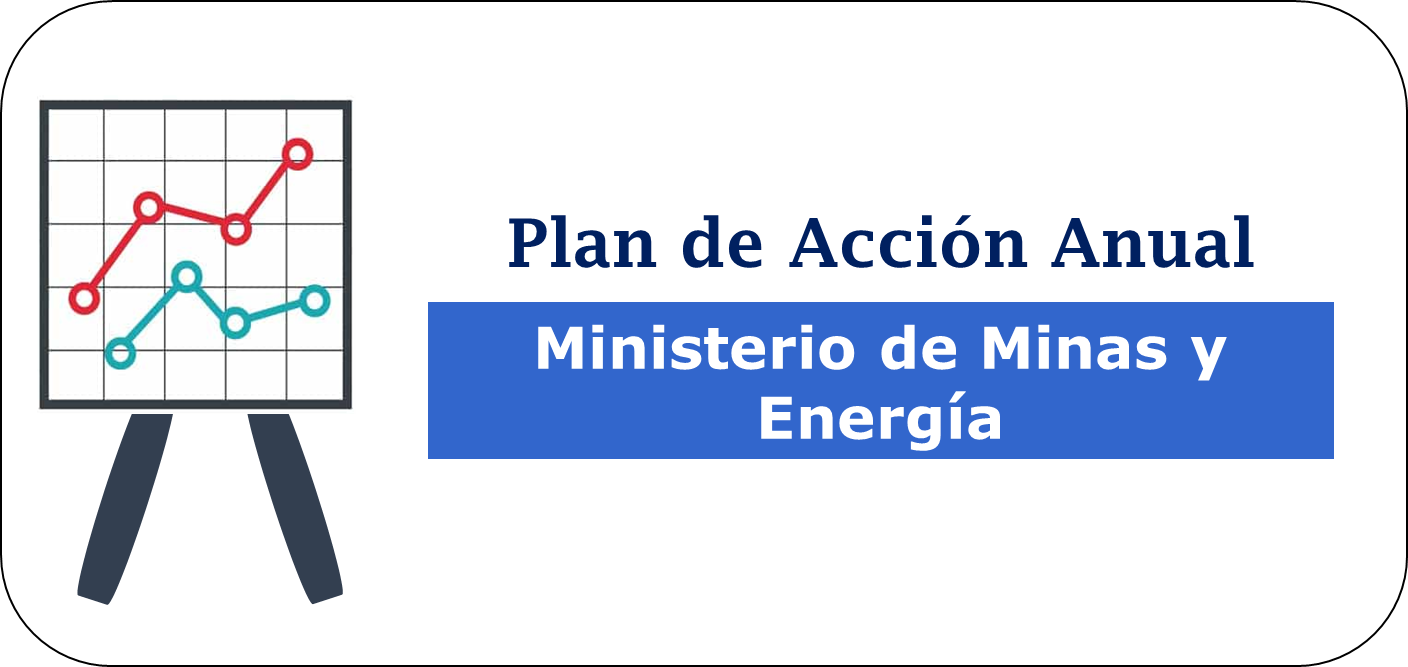 Oficina de Planeación y Gestión Internacional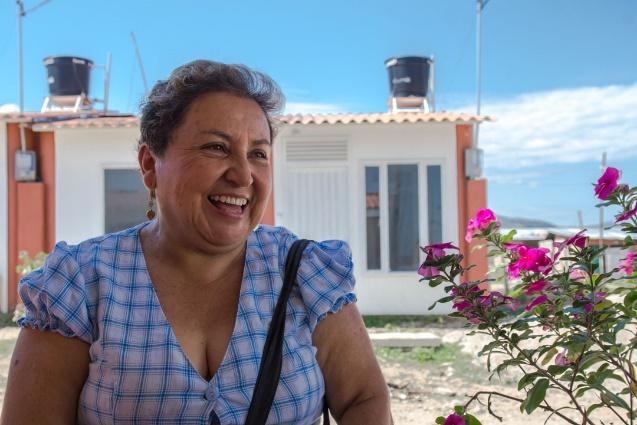 INFORME DE EJECUCIÓN - PLAN DE ACIÓN 2021NORMATIVIDADEn cumplimiento de lo establecido en Ley 1474 de 2011, articulo 74 y de acuerdo con los lineamientos de la política de transparencia de la entidad, en este informe se presenta el balance de las actividades realizadas por las dependencias del Ministerio de Minas y Energía, a partir de la ejecución del Plan de Acción 2021 y del cumplimiento de los objetivos formulados. GENERALIDADES DEL PROCESOLa Oficina de Planeación y Gestión Internacional durante el último trimestre de 2020 inició las actividades para la formulación del Plan de Acción 2021, realizando inducciones a todas las áreas en las que se informaron los lineamientos generales para su construcción y socializando el instrumento para la recolección de información.Igualmente, la Oficina de Planeación y Gestión Internacional encargada del seguimiento, medición, análisis y evaluación del cumplimiento de los objetivos definidos en el Plan de Acción y teniendo en cuenta las gestiones realizadas por las áreas organizacionales para su cumplimiento, articula a través del Plan de Acción, sus indicadores con la Planeación Estratégica, (Línea Estratégica, Objetivo Estratégico, Estrategia y Línea de Acción) y Objetivos de Calidad.Para cumplir con lo anterior, mes a mes se han enviado comunicaciones vía correo electrónico a las áreas del Ministerio para el avance mensual de las acciones previstas en el Plan de Acción. Cabe anotar que para determinar el estado del indicador asociado a las acciones se aplicaron los parámetros de medición establecidos (Tabla 1), al igual que para establecer el nivel de ejecución (Tabla 2). METODOLIGÍA DE MEDICIÓNTabla 1. Parámetro para el cumplimiento de accionesTabla 2. Parámetro para el nivel de ejecución a diciembreRESULTADOS PLAN DE ACCIÓN 2021 CUARTO TRIMESTREEl proceso de planeación del Ministerio de Minas y Energía para la vigencia 2021, estuvo determinado por la construcción del Plan Nacional de Desarrollo 2018-2022, que fue aprobado con la expedición de la Ley 1955 del 25 mayo de 2019, “Pacto por Colombia, Pacto por la Equidad”, articulado con las metas Estratégicas Institucionales. El Plan de Acción 2021 quedó conformado por 23 planes con 123 metas de resultados y 365 metas de productos representados en el mismo número de indicadores de productos.Avance Plan de Acción frente al valor Programado en el trimestreANALISIS DE RESULTADOSLos objetivos planteados en el plan de acción para la vigencia 2021, alcanzaron una ejecución del 89.5%En el Plan de Acción del Ministerio se destaca que 275 de los 365 indicadores, registraron un nivel de ejecución alto (entre el 80% y el 100%), de los cuales 253 indicadores se ejecutaron al 100%. De los 365 indicadores 15 registraron un nivel medio de ejecución (entre 51% y 79%) y 76 indicadores presentaron un nivel bajo (entre 0% y 50%), de los cuales 51 indicadores quedaron en cero (0), por su parte la entidad logró un avance del 89.0% siendo un resultado de nivel alto. Por otra parte, algunas dependencias no lograron la ejecución total de las metas planeadas.La Dirección de Hidrocarburos presentó la ejecución más baja de las áreas misionales, debido que no lograron ejecutar los indicadores relacionados con las reglamentaciones técnicas programadas, lo que corresponde a 19 indicadores sin ejecutar.En el caso de la Dirección de Minería Empresarial, de los 46 indicadores propuestos 10 indicadores no se cumplieron y 17 indicadores estuvieron por debajo del 50%, aunque mostraron gestión para su cumplimiento se vieron afectados por acciones u omisiones de terceros.En la Dirección de Formalización Minera, doce indicadores registraron avances en cero, 18 por debajo del 50% y en total cuentan con 58 indicadores.Indicadores sin ejecución en 2021Algunas dificultades encontradas en la ejecución de los objetivos, están relacionadas con problemas de orden público, las cuales se han presentado por las mismas comunidades o grupos armados dificultando no solo el acceso a la zona de campo sino también el desplazamiento de los contratistas.Otro aspecto relacionado ha sido generado por la pandemia del covid-19, debido a la presencia del virus en las zonas de los proyectos, lo cual ha presentado grandes dificultades para el transporte, acceso, operación y recepción de obras en las zonas de impactoLas áreas de apoyo en general mostraron un buen comportamiento de ejecución, alcanzando un promedio de 94.9%.SEGUIMIENTO A HITOS TRANSFORMACIONALESA continuación se presenta la ejecución a los compromisos transformacionales: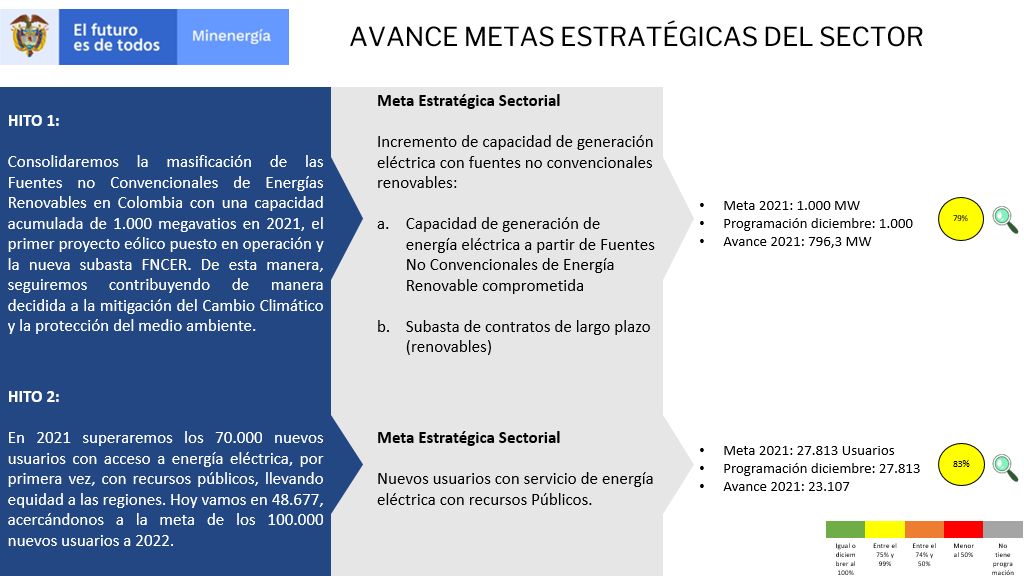 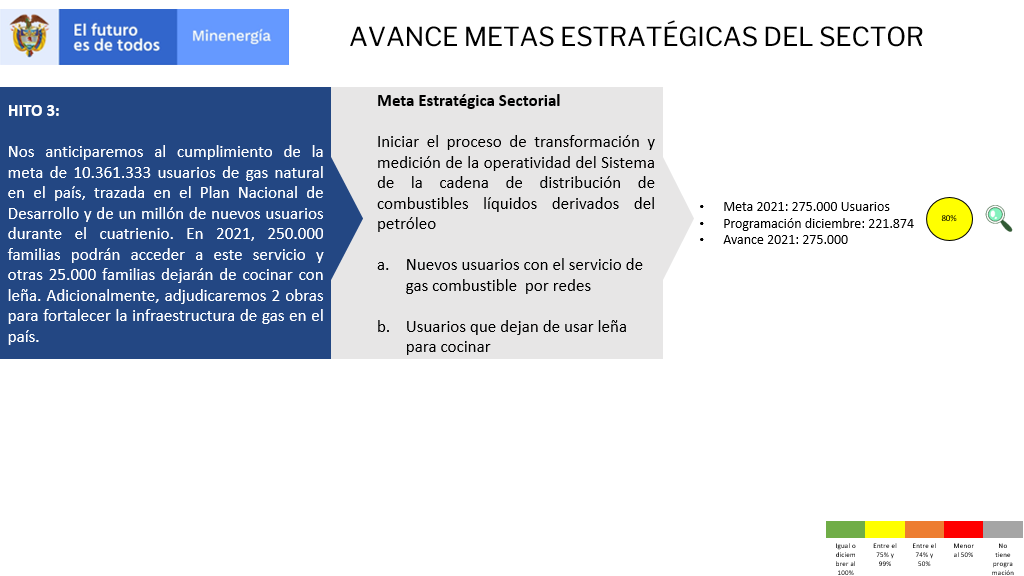 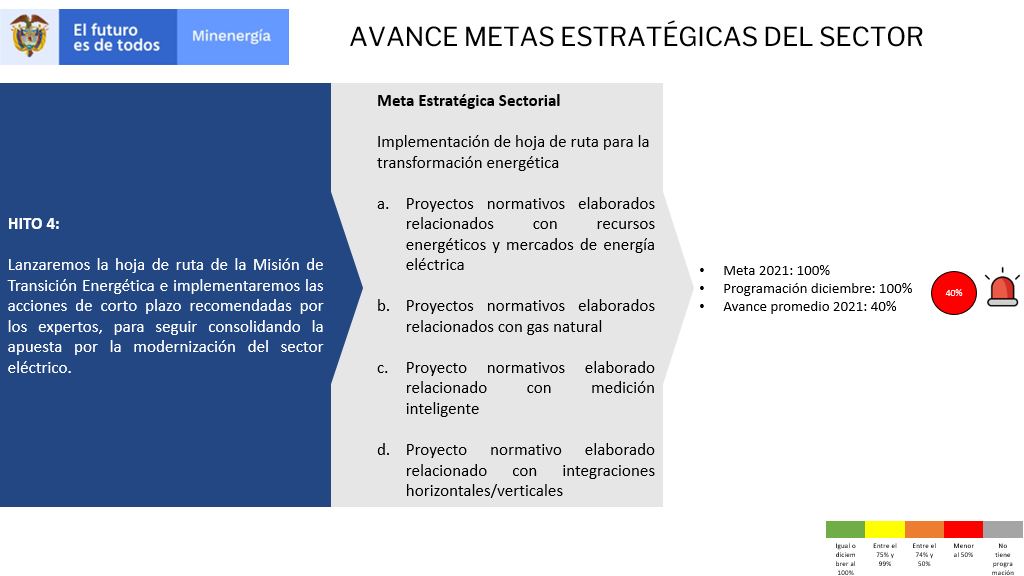 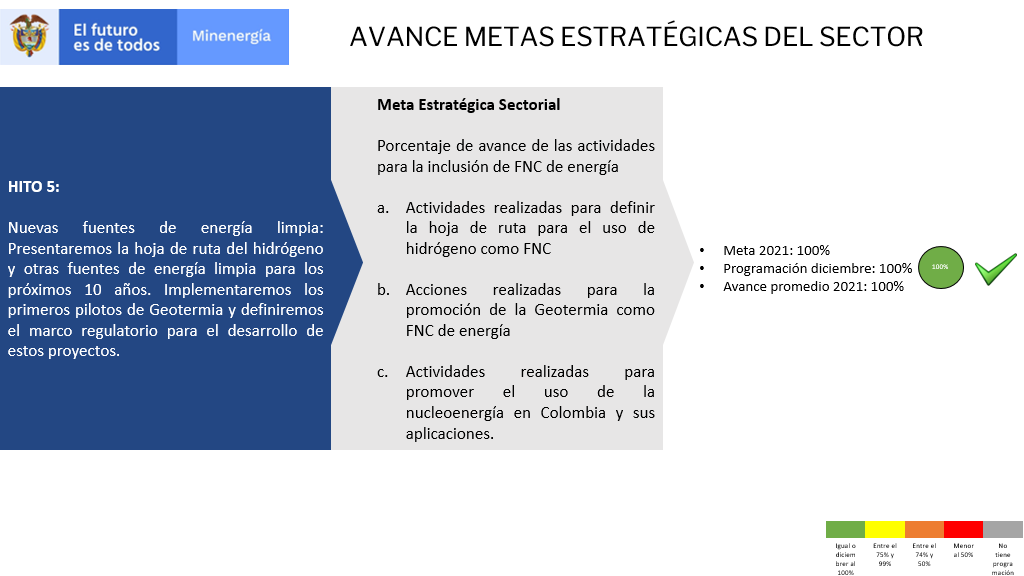 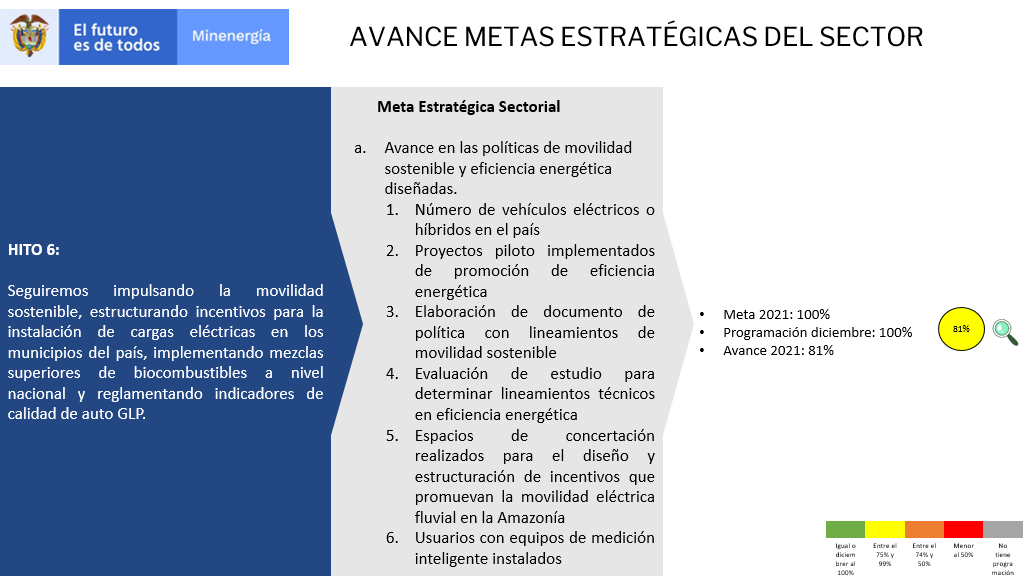 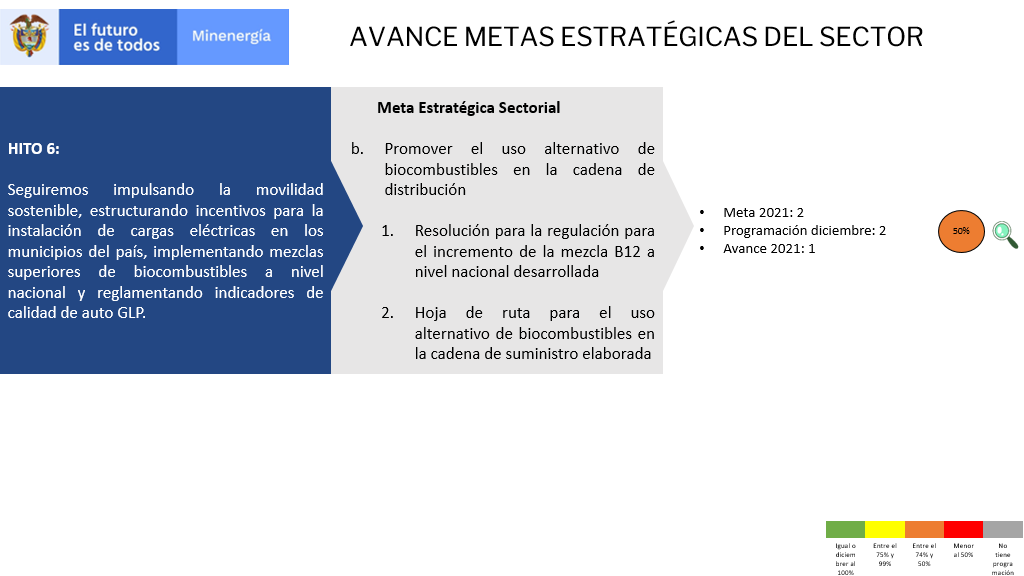 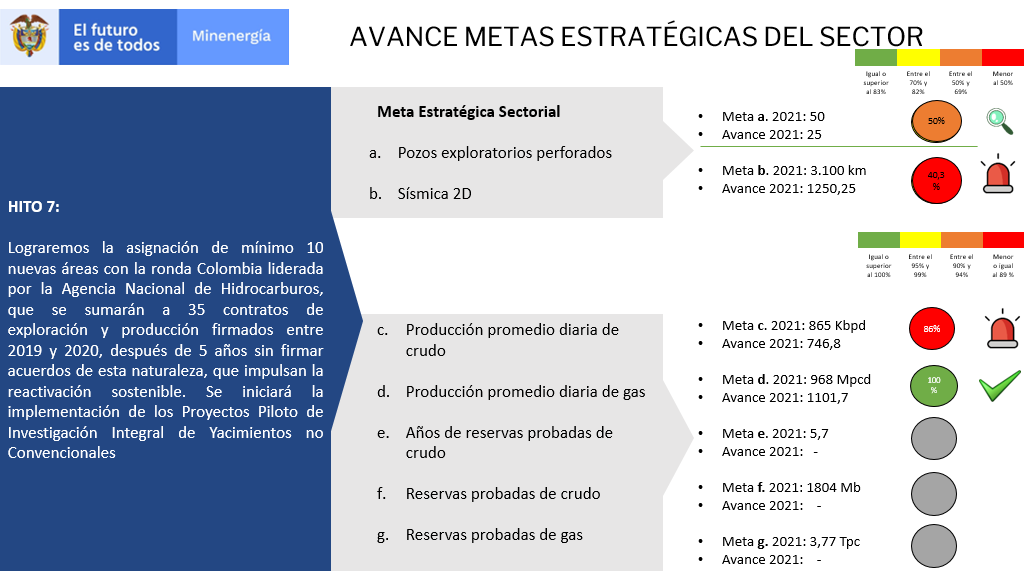 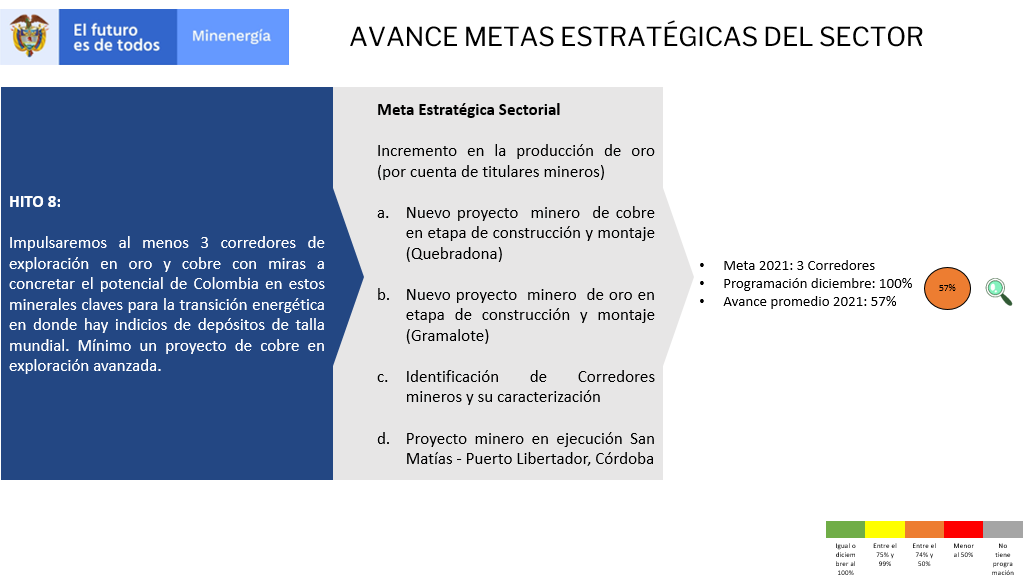 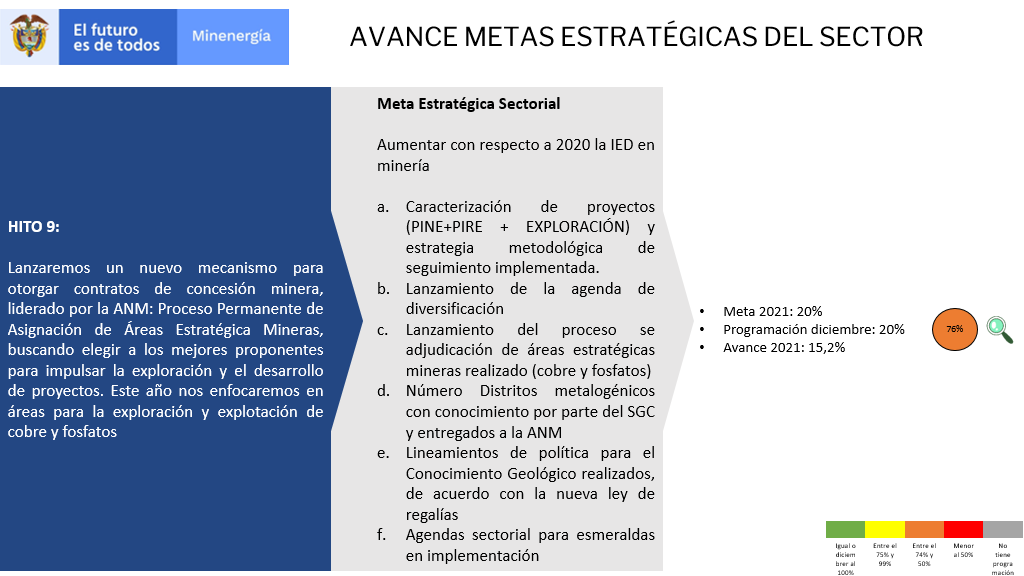 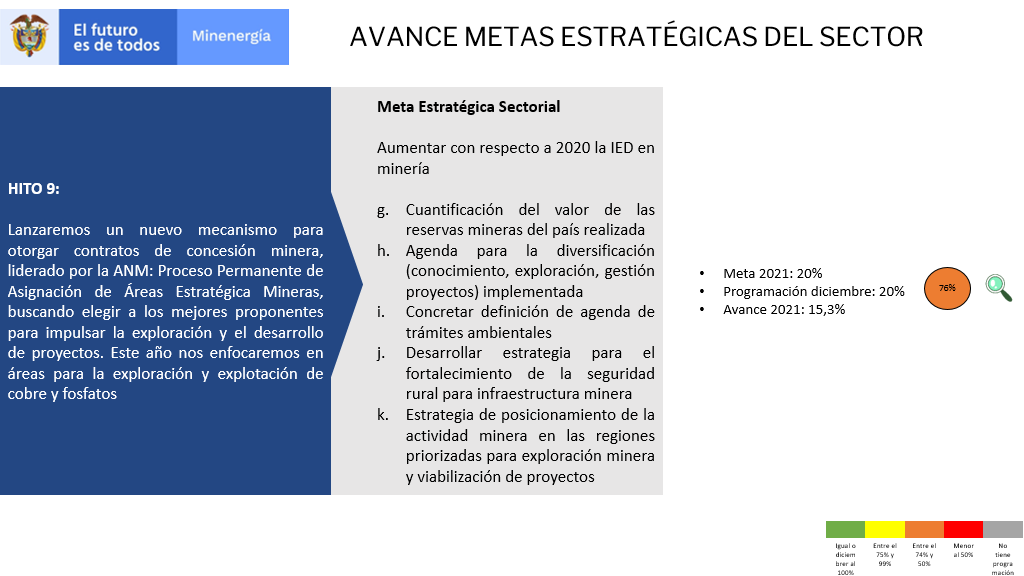 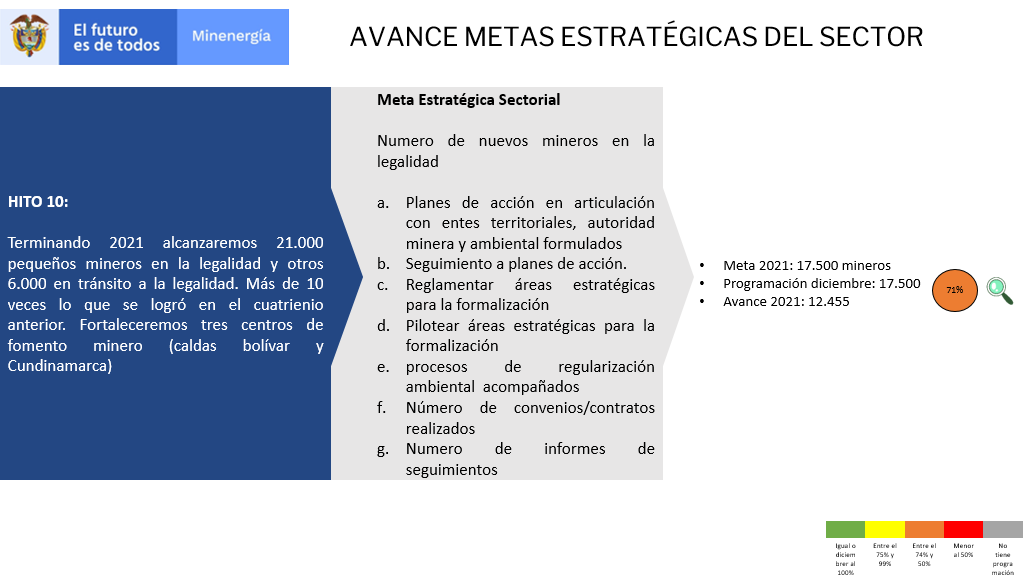 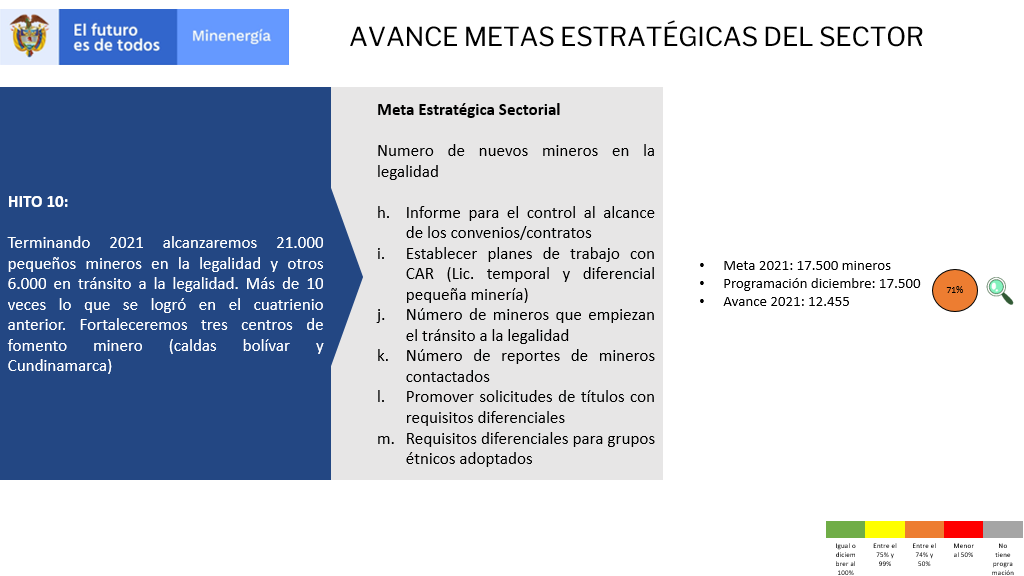 Es de resaltar el esfuerzo para el cumplimiento de la meta Estratégica ¨Porcentaje de avance de las actividades para la inclusión de FNC de energía¨​ que alcanzó una ejecución del 100%, ejecutando todas las actividades propuestas en la vigencia.Es importante mantener alerta en la meta Estratégica ¨Implementación de hoja de ruta para la transformación energética​¨, ya que factores como la falta de reglamentación han impedido su ejecución.​DESEMPEÑO DEL SISTEMA DE GESTIÓNEs importante conocer el desempeño de la gestión del Ministerio, a través del cumplimiento de sus objetivos y procesos, y que se soportan mediante los indicadores formulados por cada una de las dependencias, de tal forma, que se tenga evidencia del comportamiento de estos, permita tomar decisiones apropiadas y las acciones correspondientes para mejorar el cumplimiento de la misión del Ministerio y alcanzar las metas previstas.A continuación, se presenta el resultado de los indicadores que evidencian el desempeño del Sistema de Gestión de Calidad del Ministerio con corte a diciembre de 2021.Ejecución de objetivos por dependenciasEl Plan de Acción en la vigencia de 2021, alcanzo el 89.5% de ejecución de los objetivos planteados.Ejecución por tipo de procesosSe evidencia que, en los procesos de las áreas misionales, la ejecución fue inferior con respecto a los demás procesos, esto debido a que los indicadores de reglamentaciones no se ejecutaron en su totalidad, como es el caso de la Dirección de Hidrocarburos, afectando el proceso de Formulación y Adopción de Políticas, Planes y Programas.Ejecución por Tipo de IndicadoresObjetivos de CalidadLos Objetivos de Calidad, son los que permiten que se cumplan la política de calidad del Ministerio,  y se evidencia que el objetivo ¨Atender eficientemente los requerimientos de los ciudadanos, de la industria y partes interesadas, para el desarrollo y fortalecimiento del sector minero y energético a nivel nacional¨, obtuvo la mayor ejecución debido a que entre otros, se fortalecieron las acciones encaminadas al servicio al cliente y la satisfacción de las partes interesadas. Ejecución por Procesos8 de los 16 procesos alcanzaron una ejecución del 100%, 5 procesos alcanzaron un porcentaje entre 83 y 93%, el proceso de Formulación y Adopción de Políticas, Planes y Programas fue el de menos ejecución debido a que no lograron el objetivo en los indicadores relacionados con Reglamentaciones técnicas en áreas misionales.Alineación Modelo Integrado de Planeación y Gestión con Plan de Acción AnualEl plan de Acción 2021, se encuentra alineado con MIPG desde la formulación de sus indicadores, cada uno de ellos apunta a las Dimensiones y Políticas que el modelo requiere.La Dimensión 1 de Talento Humano del MIPG está alineada con 15 indicadores del plan de acción, a cargo de los procesos Control Interno Disciplinario y Gestión del Talento Humano; la Dimensión de Direccionamiento Estratégico y Planeación es aquella que cuenta con el mayor número de indicadores con un total de 196 y están alineados con los procesos de Direccionamiento Estratégico, Administración del Sigme y los procesos Misionales de la entidad;  la Dimensión 3 Gestión con Valores para Resultados, se encuentra alienada en 99 indicadores en los diferentes niveles de procesos, estratégico, misionales, apoyo y especiales; la Dimensión 4 Evaluación de Resultados se alinea con 13 indicadores en los procesos Direccionamiento Estratégico, Ejecución de Políticas y Gestión Internacional;  la Dimensión 5 Información y Comunicaciones están enmarcada en 18 indicadores a cargo de los procesos de Comunicación Institucional, Gestión Documental y Gestión Jurídica; la Dimensión 6 Gestión del Conocimiento y la Innovación, con 19 indicadores se encuentran alineados con los diferentes niveles de procesos Estratégico, Misionales, apoyo y Especiales. Finalmente, la Dimensión 7 Control Interno está alineada con 7 indicadores en el proceso de Auditoría y Evaluación.Las Políticas del Modelo Integrado de Planeación y Gestión se ven reflejadas en el Plan de Acción así:Conclusiones GeneralesLos registros mensuales correspondientes a los avances del plan de acción deben indicarse de forma consistentes entre nombre del indicador, objetivo, formato, unidad de medida, tipo o medio de evidencia.Las evidencias deben ser consistentes, claras y precisas acordes con el objetivo y formato preestablecido en su formulación de tal forma que soporten el nivel de ejecución y cumplimiento de las metas de los indicadores.Recomendación Es pertinente que todas las áreas Misionales y Oficinas del Ministerio de Minas y Energía, formulen indicadores de efectividad en sus planes de Acción Anual, con el fin de medir el impacto potencial del desarrollo de los procesos, para la toma de decisiones.Elaboró:Álvaro Peña – Edgar JácomeGrupo de Gestión y Seguimiento SectorialOficina de Planeación y Gestión InternacionalEnero 17-2022Acción EjecutadaAcción Ejecutada ParcialmenteSin ejecutarEl indicador se encuentra cumplido en su totalidad.El indicador muestra un grado de avance, pero no logró conseguir el cumplimiento en su totalidadEl indicador no se pudo cumplir por una causa determinada.PORCENTAJE DE EJECUCIÓN PORCENTAJE DE EJECUCIÓN ESTADO DEL NIVEL DE EJECUCIÓN050Bajo5179Medio80100AltoDependenciaEjecutadoGrupo de Control Interno Disciplinario100,0%Grupo de Gestión de la información y Servicio Ciudadano100,0%Grupo de Gestión Financiera y Contable100,0%Grupo de Gestión presupuestal100,0%Grupo de Infraestructura Tecnológica100,0%Grupo de Jurisdicción Coactiva100,0%Grupo Servicios Administrativos100,0%Grupo Unidad de Resultados100,0%Oficina de Control Interno100,0%Grupo de Ejecución Estratégica del Sector Extractivo99,4%Subdirección de Talento Humano98,5%Grupo Asuntos Legislativos97,2%Oficina de Asuntos Ambientales y Sociales96,2%Oficina de Planeación y Gestión Internacional93,0%Grupo Comunicaciones y Prensa89,7%Oficina de Asuntos Regulatorios y Empresariales85,7%Grupo de Soluciones Digitales 82,8%Oficina Asesora Jurídica81,7%Dirección de Energía Eléctrica79,9%Grupo Gestión Contractual77,8%Dirección de Formalización Minera68,8%Dirección de Minería Empresarial67,7%Dirección de Hidrocarburos41,5%Promedio General de Ejecución89,5%DependenciaIndicador
Meta de ProductoMeta 2021Dirección de Energía EléctricaNueva infraestructura energética para comercio internacional1Dirección de Formalización MineraSeguimientos realizados a la implementación del Modelo4Dirección de Formalización MineraEvaluaciones realizadas sobre las generalidades en la implementación del modelo2Dirección de Formalización MineraAdopción del plan mediante acto administrativo1Dirección de Formalización MineraPiloto de remediación para recuperación de mercurio en relaves con oro residual desarrollado1DependenciaIndicador
Meta de ProductoMeta 2021Dirección de Formalización MineraActo administrativo de adopción de la política de minería de subsistencia1Dirección de Formalización MineraElaboración plan de salvaguarda iniciado1Dirección de Formalización MineraJornadas de socialización de propuesta de actualización de política nacional de seguridad minera15Dirección de Formalización MineraActo administrativo de adopción de actualización de política nacional de seguridad minera1Dirección de Formalización MineraPlanes de trabajo de grupos de gestión preventiva en seguridad minera con cumplimiento superior al 80%10Dirección de Formalización MineraReglamentar áreas estratégicas para la formalización1Dirección de Formalización MineraPilotear áreas estratégicas para la formalización1Dirección de HidrocarburosInversionista para la planta de regasificación y le gasoducto buenaventura- yumbo seleccionado1Dirección de HidrocarburosManifestaciones de interés de los operadores de los proyectos presentados ante la CREG6Dirección de HidrocarburosProyecto de reglamentación de parámetros de calidad del combustible de aviación elaborado1Dirección de HidrocarburosExpedición de la regulación del programa de  QA/QC efectuada1Dirección de HidrocarburosMecanismo para registro de contratos de suministro de los agentes y actores de la cadena de distribución de combustible propuesto.1Dirección de HidrocarburosEstaciones de servicio automotrices y fluviales con coordenadas de ubicación actualizadas1Dirección de HidrocarburosEsquema de focalización de Subsidios ZDF (GLP+LIQUIDOS) SICOM 2.0 Modelo BPM1Dirección de HidrocarburosPropuesta de regulación de C.N.O. (Concejo Nacional de Operaciones) de Combustibles líquidos elaborada1Dirección de HidrocarburosNuevos beneficiarios del programa de Reconversión laboral incluidos170Dirección de HidrocarburosProyecto de resolución de flexibilización de precios de Gasolina Motor Corriente (GMC)1Dirección de HidrocarburosRequerimientos de al menos 5 días de inventario en producto, en almacenamiento comercial1Dirección de HidrocarburosHoja de ruta para el uso alternativo de biocombustibles en la cadena de suministro elaborada1Dirección de HidrocarburosSustitución de guías de transporte físicas por guías digitales. Implementación Módulo de Web Service SICOM-RNDC realizada1Dirección de HidrocarburosProyecto de reglamentación para la reclasificación de líneas de transferencia realizado.1DependenciaIndicador
Meta de ProductoMeta 2021Dirección de HidrocarburosActo administrativo de modificación Resolución de la 181495 de 2009 que reglamenta la exploración y la explotación de Hidrocarburos elaborado.1Dirección de HidrocarburosProyecto de reglamentación técnica para proyectos de Recobro mejorado y producción incremental elaborado1Dirección de HidrocarburosResolución de reglamentación técnica para las actividades del taponamiento y abandono de pozos elaborado1Dirección de HidrocarburosEstudio de roles y actores de las actividades de exploración y explotación de hidrocarburos costa afuera contratado1Dirección de HidrocarburosResolución de reglamentación técnica para las actividades de quemas y venteos de gas.1Dirección de Minería EmpresarialGestión créditos no uso de mercurio - minería de oro (Confiar) (DFM)300Dirección de Minería EmpresarialBanco de Proyectos potenciales para financiamiento diferente a banca (DME- ANM)1Dirección de Minería EmpresarialAfianzar la cooperación internacional para adquirir buenas prácticas de operación y estándares para la mediana y pequeña minería.1Dirección de Minería EmpresarialAvance en la implementación del  programa de buenas prácticas relacionadas con la calidad del aíre en la industria de producción de coque en Colombia.0,5Dirección de Minería EmpresarialAjuste en la metodología precio base para la liquidación de regalías1Dirección de Minería EmpresarialLineamientos de política para el Conocimiento Geológico realizados, de acuerdo con la nueva ley de regalías1Dirección de Minería EmpresarialDesarrollar estrategia para el fortalecimiento de la seguridad rural para infraestructura minera1Dirección de Minería EmpresarialNuevo proyecto minero de cobre en etapa de construcción y montaje (Quebradona)1Dirección de Minería EmpresarialNuevo proyecto minero de oro en etapa de construcción y montaje (Gramalote)1Dirección de Minería EmpresarialProyecto minero en ejecución San Matías - Puerto Libertador, Córdoba1Grupo Gestión ContractualImplementar campos de datos de información y de plantillas en Aplicativo Neón para generar Memorandos de Supervisión.1Grupo Gestión ContractualImplementar campos de datos de información y de plantillas en Aplicativo Neón para generar Instrumentos de Planificación y Acuerdos de Gestión con la OPGI.1Oficina de Asuntos Regulatorios y EmpresarialesProyectos normativos elaborados relacionados con gas natural2Oficina de Asuntos Regulatorios y EmpresarialesProyecto normativo elaborado relacionado con integraciones horizontales/verticales1Oficina de Planeación y Gestión InternacionalDesarrollo y lanzamiento módulo riesgos1Oficina Asesora JurídicaDiseñar e implementar estrategia integral de colaboración armónica en coordinación con las entidades del sector1Oficina Asesora JurídicaDocumento análisis trámite informes de nómina1Políticas MIPGCantidad de indicadoresPlaneación Institucional194Fortalecimiento Institucional y Simplificación de Procesos46Mejora Normativa29Gestión Estratégica del Talento Humano GETH19Seguimiento y evaluación del desempeño institucional15Gestión del Conocimiento y la Innovación14Gobierno Digital8Integridad7Control Interno7Transparencia, acceso a la información pública y lucha contra la corrupción5Seguridad Digital5Gestión presupuestal y eficiencia del gasto público4Racionalización de trámites3Gestión Documental3Servicio al ciudadano3Participación Ciudadana en la Gestión Pública3Defensa Jurídica2Total general365